Рассмотрев ходатайство публичного акционерного общества 
«Россети Юг» от 07.06.2022 № 63.6/351, в соответствии со статьей 23, главой V.7 Земельного кодекса Российской Федерации, постановлением Правительства Российской Федерации от 24.02.2009 № 160 «О порядке установления охранных зон объектов электросетевого хозяйства и особых условий использования земельных участков, расположенных в границах таких зон», постановлением Правительства Ростовской области от 25.11.2014 № 778 
«Об утверждении средних значений удельных показателей кадастровой стоимости земельных участков населенных пунктов по кадастровым кварталам, населенным пунктам, муниципальным районам (городским округам) Ростовской области и групп видов разрешенного использования земельных участков» (в редакции постановления Правительства Ростовской области 
от 29.06.2020 № 593), руководствуясь Решением Собрания депутатов Аксайского района от 28.12.2016 № 179 «Об определении порядка взаимодействия органов и структурных подразделений Администрации Аксайского района при предоставлении земельных участков», порядком установления публичного сервитута, утвержденным постановлением Администрации Аксайского района от 22.04.2022 № 335,ПОСТАНОВЛЯЮ:1. Установить публичный сервитут в соответствии с подпунктом 1 
статьи 39.37 Земельного кодекса Российской Федерации в целях размещения объекта электросетевого хозяйства «Строительство 2 КЛ 10кВ в целях электроснабжения (технологического присоединения) энергопринимающих устройств ГК «Российские автомобильные дороги»: РТП-1 Российская Федерация, Ростовская обл., г. Новочеркасск, автомагистраль М-4 «Дон» 
км 1037+700 (слева)» в отношении земель, государственная собственность на которые не разграничена, а также земельных участков, перечень которых приведен в приложении № 1 к постановлению.2. Установить срок действия публичного сервитута - сорок девять лет 
в соответствии с подпунктом 1 статьи 39.45 Земельного кодекса Российской Федерации.2.1. Установить срок, в течение которого использование земельных участков (их частей) и (или) расположенных на них объектов недвижимости
в соответствии с их разрешенным использованием будет невозможно
или существенно затруднено - три месяца в соответствии с приложением № 2 
к постановлению.3. Утвердить границы публичного сервитута согласно приложению № 3 
к постановлению.4. Расчет платы за публичный сервитут (приложение № 4) в границах земель и земельных участков, находящихся в государственной или муниципальной собственности и не обремененных правами третьих лиц, производить в соответствии с пунктами 3-5 статьи 39.46 Земельного кодекса Российской Федерации, исходя из кадастровой стоимости земельных участков, а также в соответствии со средним значением удельных показателей кадастровой стоимости земельных участков в границах кадастрового квартала 
с номером 61:02:0600002, утвержденным постановлением Правительства Ростовской области от 25.11.2014 № 778, в редакции постановления Правительства Ростовской области от 29.06.2020 № 593.5. Службе главного архитектора Аксайского района в установленном Земельным кодексом Российской Федерации порядке в течение пяти рабочих дней со дня принятия данного постановления обеспечить:1) публикацию постановления в порядке, установленном для официального опубликования муниципальных правовых актов уставом муниципального образования «Грушевское сельское поселение»;2) направление копии постановления об установлении публичного сервитута в орган регистрации прав;3) направление в адрес публичного акционерного общества «Россети Юг» копии постановления об установлении публичного сервитута;4) направление копии постановления правообладателям земельных участков, в отношении которых принято решение об установлении публичного сервитута, в соответствии с подпунктом 3 пункта 7 статьи 39.43 Земельного кодекса Российской Федерации.6. Публичному акционерному обществу «Россети Юг» в установленном Земельным кодексом Российской Федерации порядке:1) привести земельные участки в состояние, пригодное для 
их использования в соответствии с разрешенным использованием, в срок 
не позднее чем три месяца после завершения на земельных участках деятельности, для обеспечения которой был установлен публичный сервитут;2) внести плату за публичный сервитут в отношении земель и земельных участков, находящихся в государственной или муниципальной собственности 
и не обремененных правами третьих лиц, единовременным платежом 
не позднее шести месяцев со дня принятия решения об установлении публичного сервитута согласно пункту 2 статьи 39.46 Земельного кодекса Российской Федерации.7. Публичный сервитут считается установленным со дня внесения сведений о нем в Единый государственный реестр недвижимости.8. Установить, что публичное акционерное общество «Россети Юг» 
в соответствии с пунктом 1 статьи 39.50 Земельного кодекса Российской Федерации вправе приступить к осуществлению публичного сервитута со дня заключения соглашения о его осуществлении, но не ранее дня внесения сведений о публичном сервитуте в Единый государственный реестр недвижимости.9. Решение об установлении публичного сервитута может быть оспорено правообладателем земельного участка в суде до истечения тридцати дней 
со дня получения в соответствии с пунктом 8 статьи 39.47 Земельного кодекса Российской Федерации правообладателем земельного участка соглашения 
об осуществлении публичного сервитута.10. Постановление опубликовать в информационном бюллетене Администрации Аксайского района «Аксайский район официальный» 
и разместить на официальном сайте Администрации Аксайского района 
в информационно-телекоммуникационной сети «Интернет».11. Контроль за исполнением постановления возложить на заместителя главы Администрации Аксайского района по вопросам строительства, архитектуры и территориального развития Агрызкова А.А.Постановление вносит служба главного архитектораАксайского районаПЕРЕЧЕНЬземельных участков, в отношении которых установлен публичный сервитутГРАФИКвыполнения работ на объекте «Строительство 2 КЛ 10кВ в целях электроснабжения (технологического присоединения) энергопринимающих устройств ГК «Российский автомобильные дороги»: РТП-1 Российская Федерация, Ростовская обл., г. Новочеркасск, автомагистраль М-4 «Дон» км 1037+700 (слева)»СВЕДЕНИЯо характеристиках и границах публичного сервитута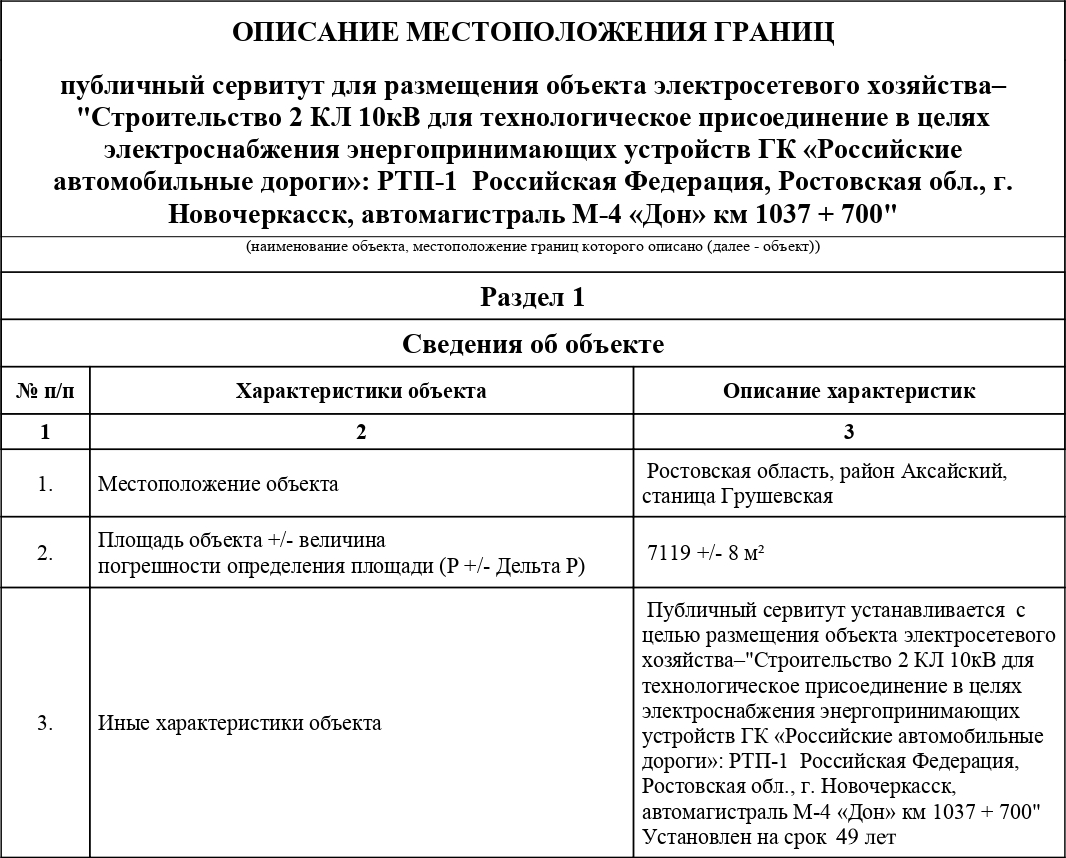 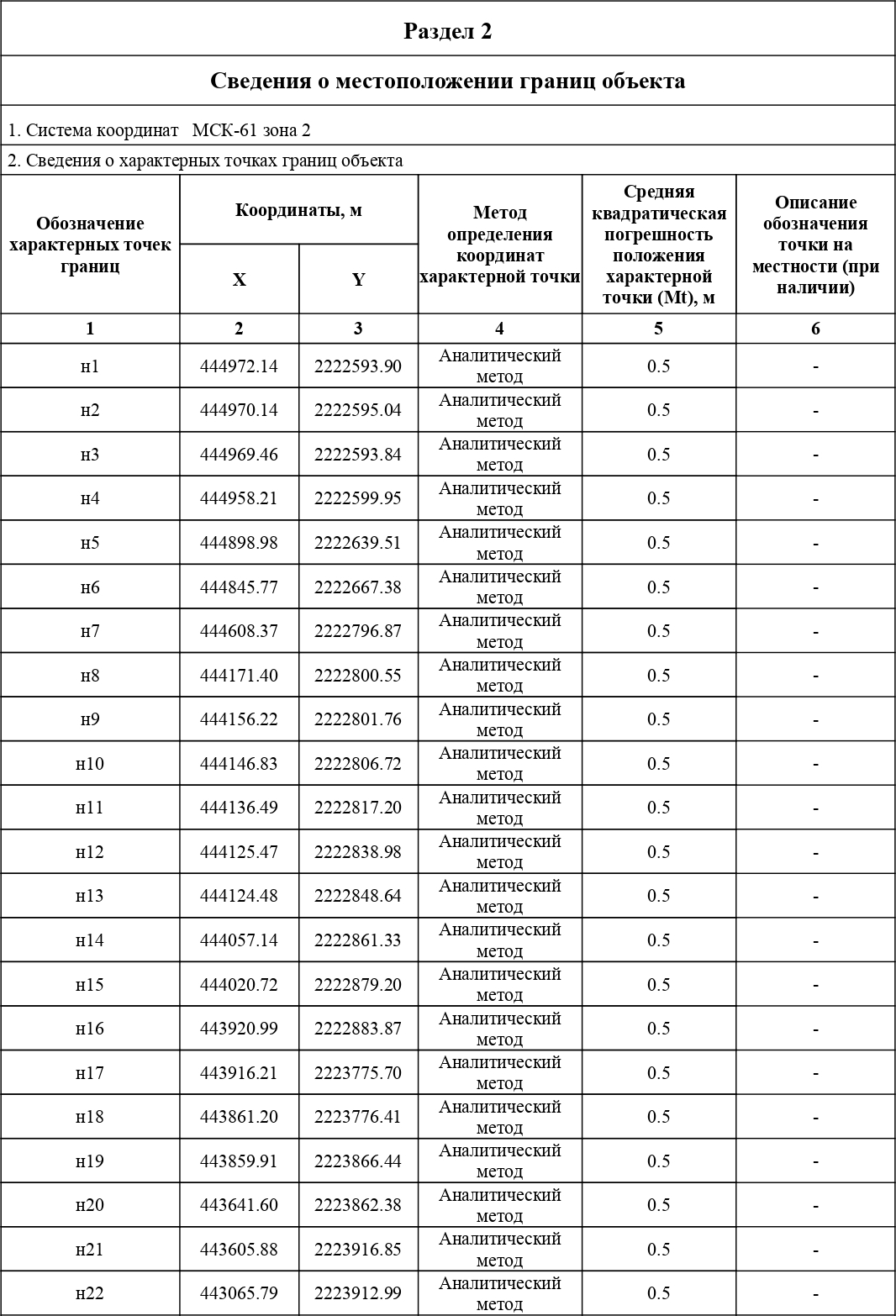 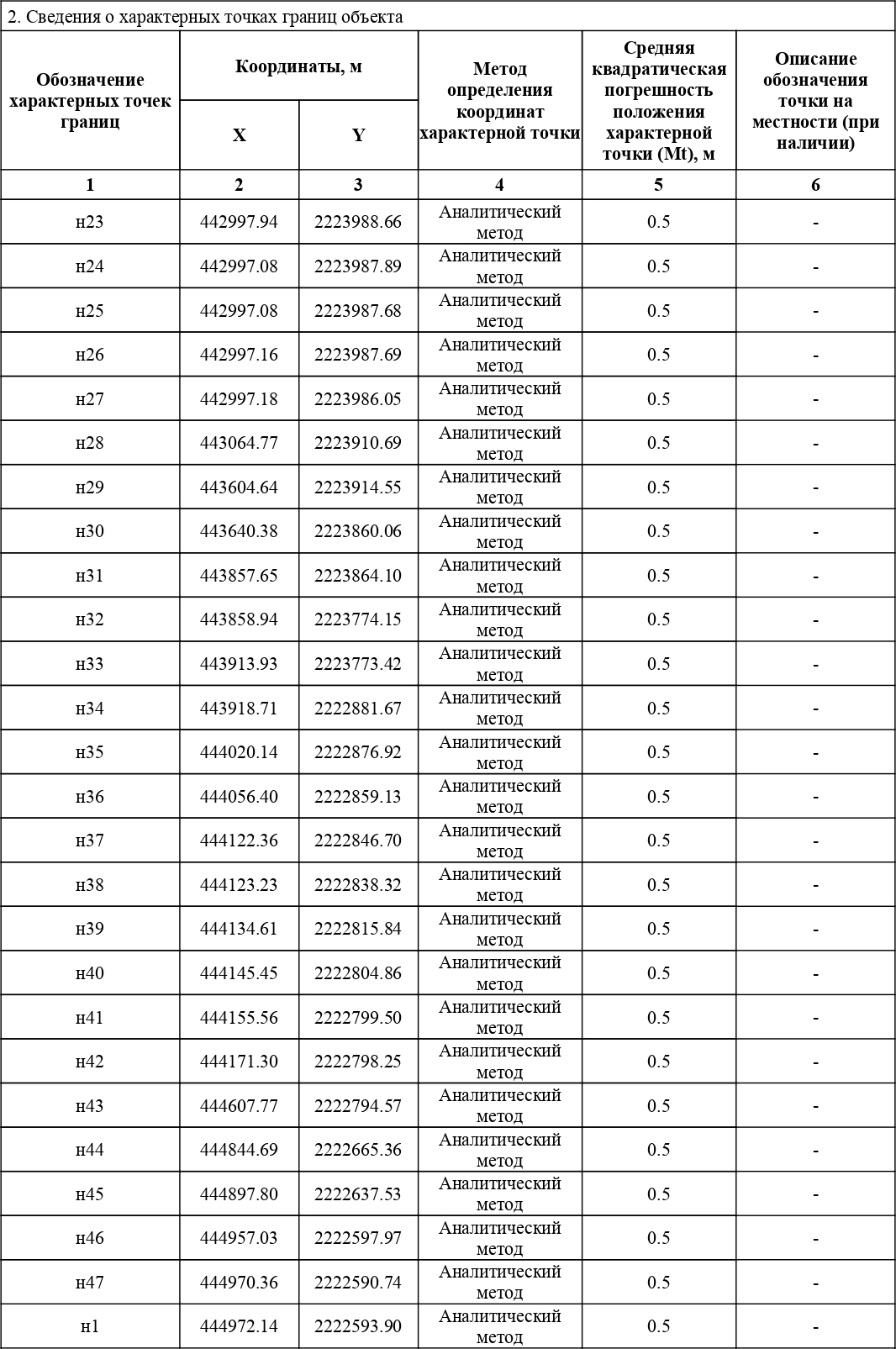 
.
.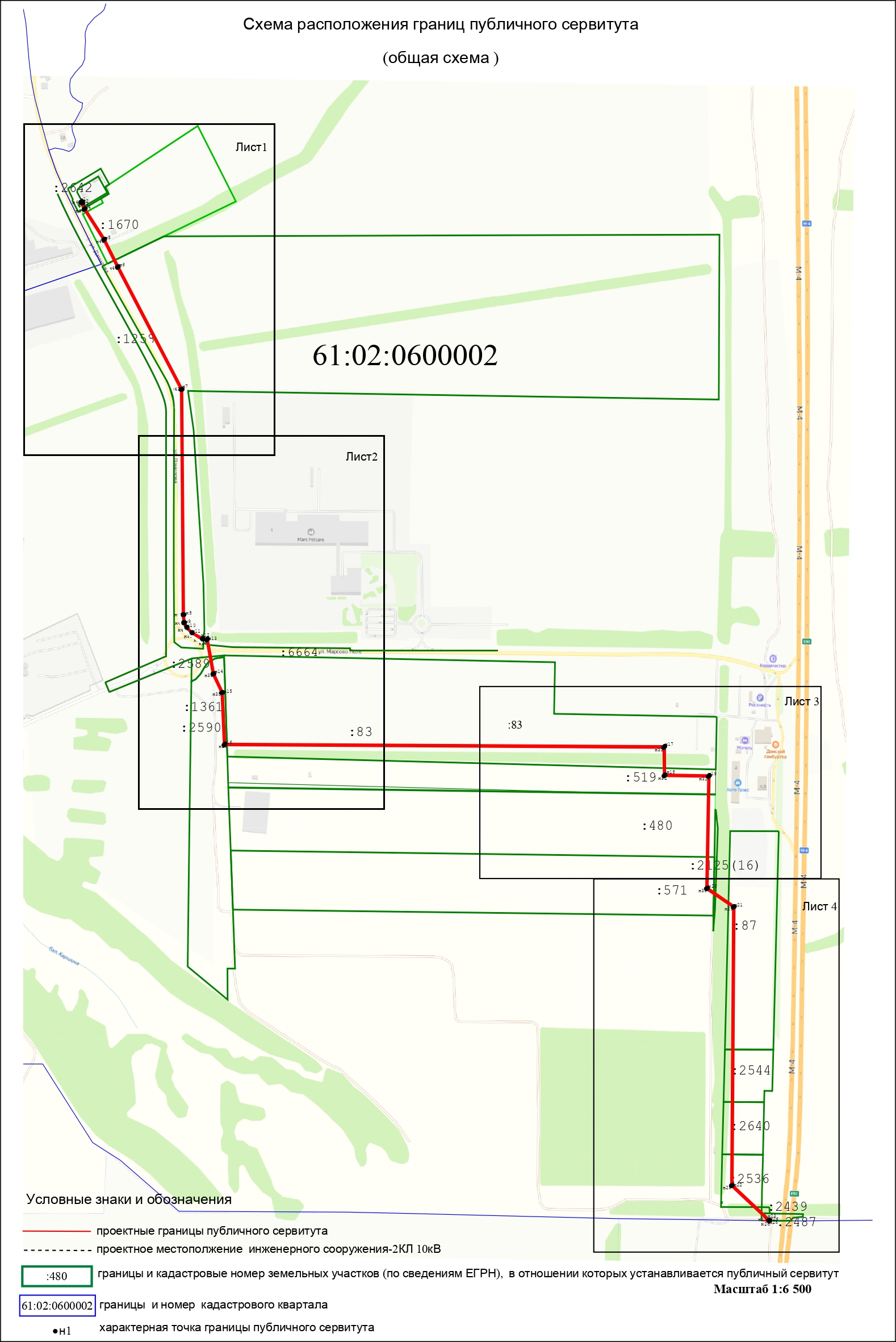 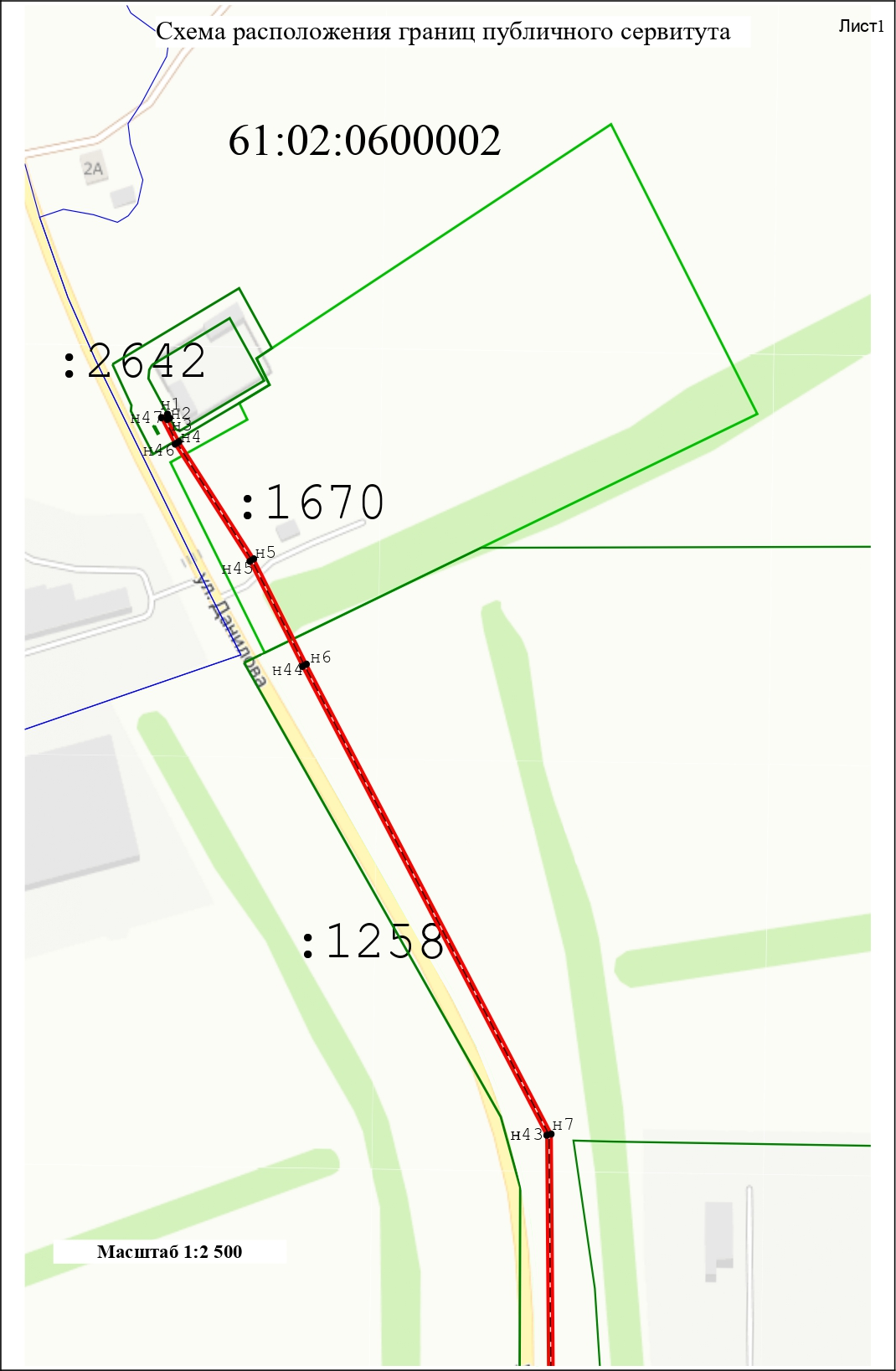 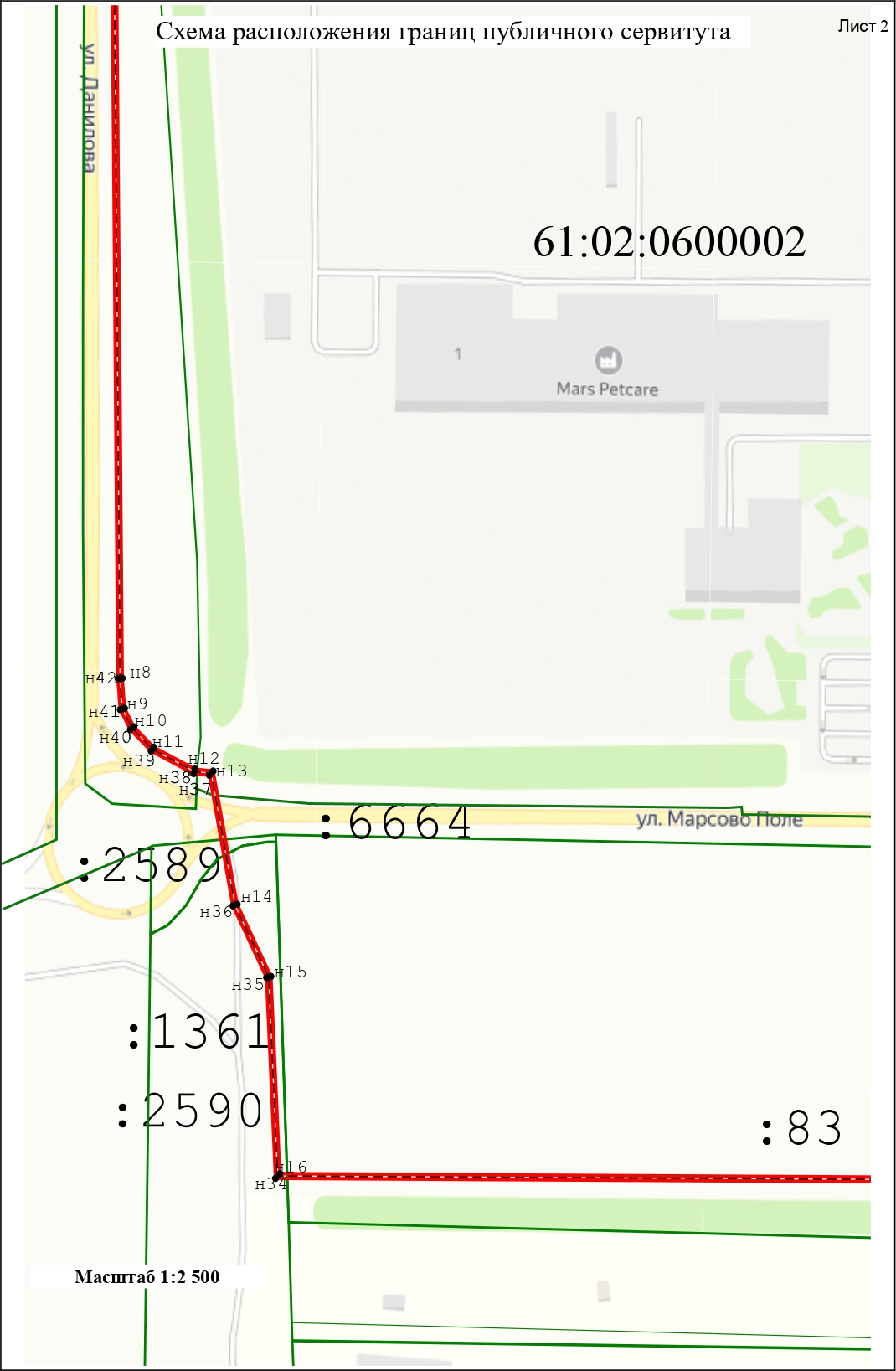 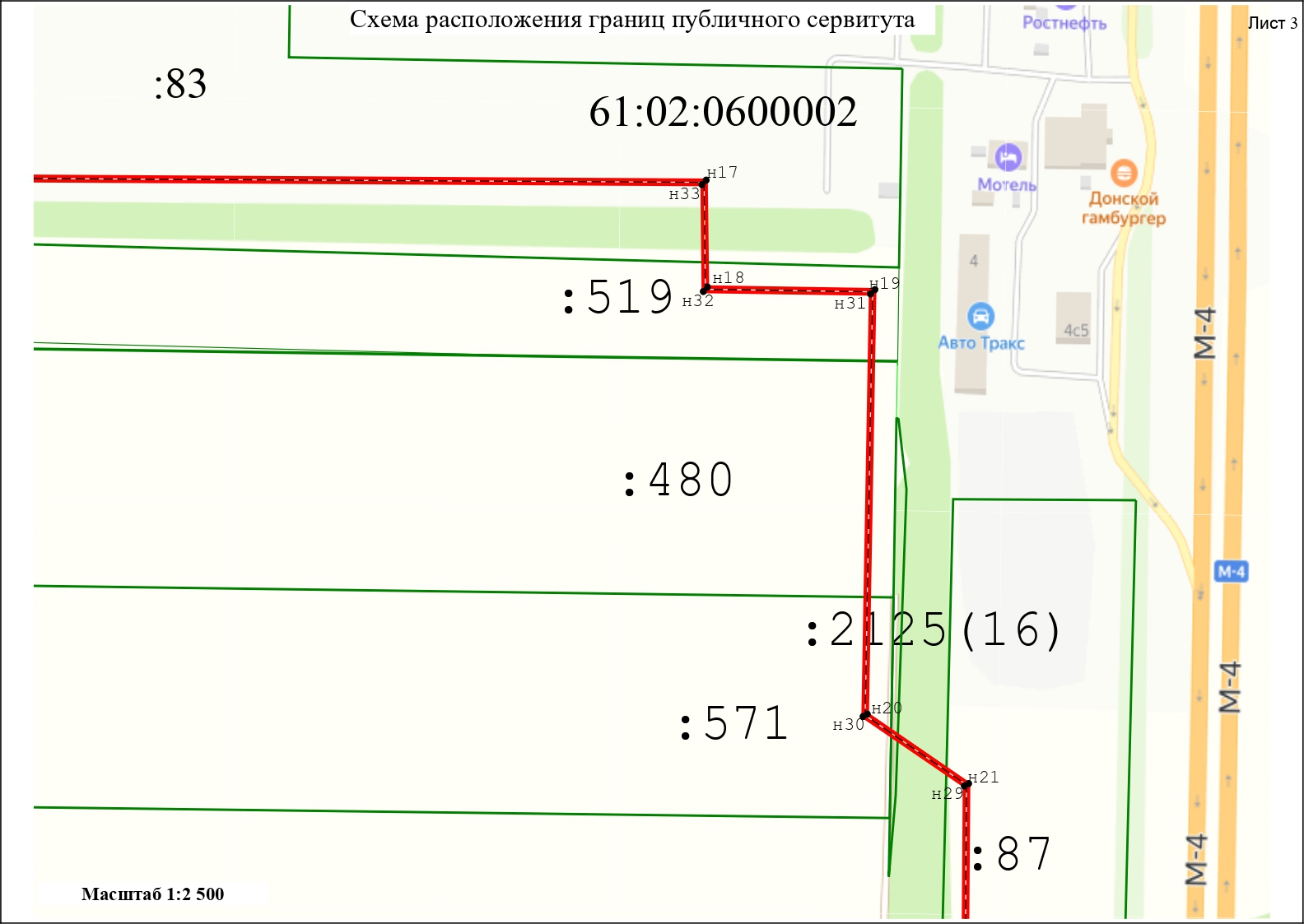 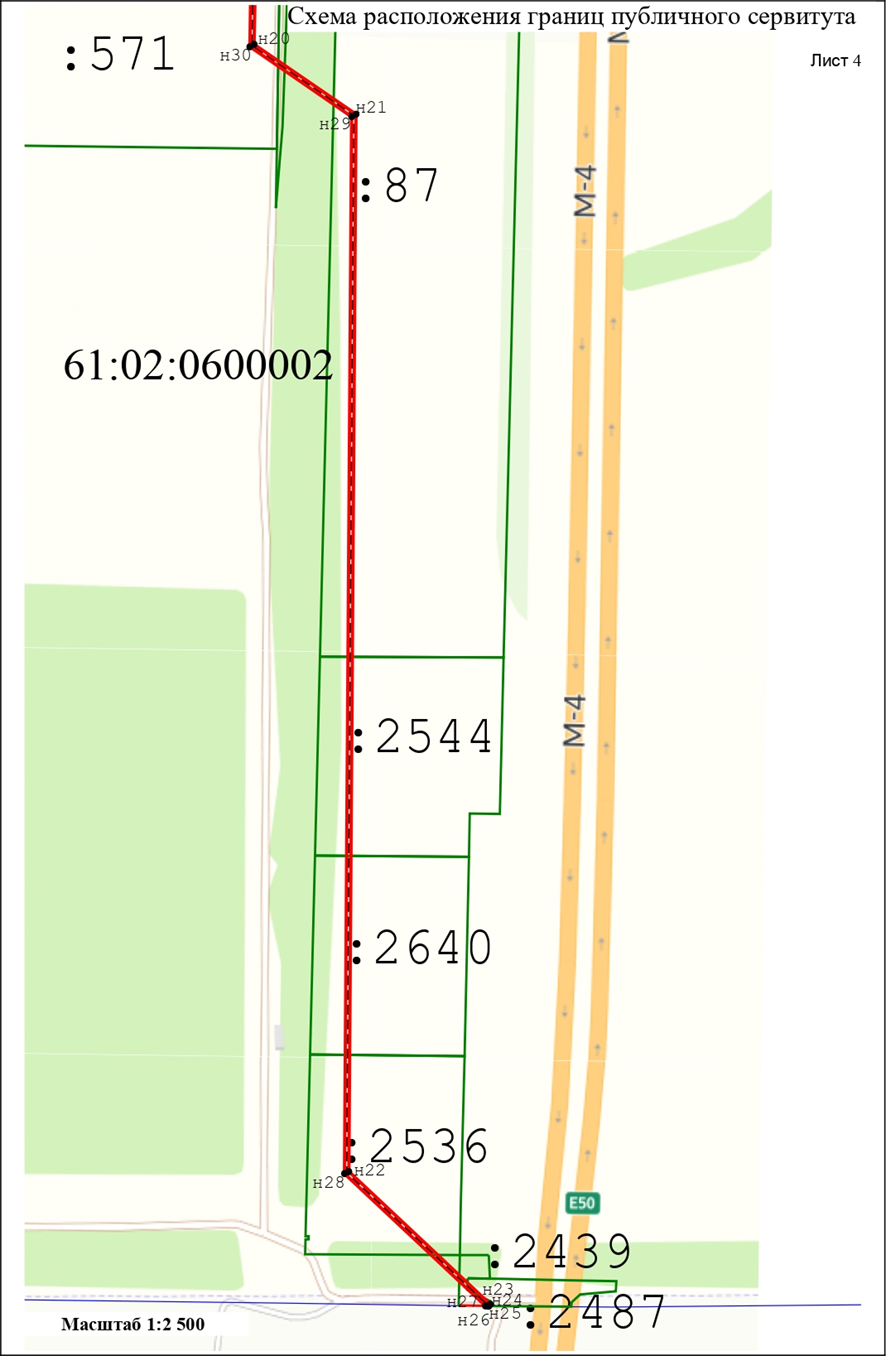 РАСЧЕТплаты за часть публичного сервитутаПлата за часть публичного сервитута в границах земельного участка, государственная собственность на который не разграничена, или находящегося в муниципальной собственности Аксайского района, не предоставленного гражданам или юридическим лицам, у которого определена кадастровая стоимость, рассчитывается по формуле:П = КС * K, гдеП - плата за весь срок действия публичного сервитута в границах отдельно взятого земельного участка (руб.);КС - кадастровая стоимость земельного участка в соответствии со сведениями, содержащимися в Едином государственном реестре недвижимости (руб.);K - процент кадастровой стоимости земельного участка, который составляет 0,1% в соответствии с пунктом 4 статьи 39.46 Земельного кодекса Российской Федерации.Расчет платы за часть публичного сервитута в составе земель, государственная собственность на которые не разграничена, не предоставленных гражданам или юридическим лицам, не вошедшую в границы образованных земельных участков, а также в границах земельных участков, у которых не определена кадастровая стоимость, осуществляется по формуле:П1 = УПКС * S * K, гдеП1 - плата за весь срок действия публичного сервитута в отношении территории из состава земель государственная собственность на которые не разграничена, не предоставленных гражданам или юридическим лицам, не вошедшей в границы сформированных земельных участков, или в границах земельных участков, у которых не определена кадастровая стоимость (руб.);УПКС - средний удельный показатель кадастровой стоимости земельных участков по кадастровому кварталу с номером 61:02:0600002 (руб./кв. м), в границах которого располагается часть публичного сервитута (в соответствии с описанием границ публичного сервитута), в составе 9-ой группы видов разрешенного использования земельных участков (земельные участки, предназначенные для размещения производственных и административных зданий, строений, сооружений промышленности, коммунального хозяйства, материально-технического, продовольственного снабжения, сбыта и заготовок) в соответствии с приложениями № 1 и № 3 к постановлению Правительства Ростовской области от 25.11.2014 № 778 (в редакции постановления Правительства Ростовской области от 29.06.2020 № 593) и пунктом 5 статьи 39.46 Земельного кодекса Российской Федерации, который составляет 101,55 руб./кв. м;S - площадь части публичного сервитута в составе земель, государственная собственность на которые не разграничена, не предоставленных гражданам или юридическим лицам, не вошедшей в границы образованных земельных участков, а также в границах земельных участков, у которых не определена кадастровая стоимость, в соответствии с координатным описанием границ публичного сервитута и границами земельных участков, сведения о которых содержатся в Едином государственном реестре недвижимости (кв. м); значения данного показателя приведены в таблице № 1:Таблица № 1Плата за часть публичного сервитута в границах земельного участка с кадастровым номером 61:02:0600002:2590 составляет:П = 290744,40 / 100 * 0,1 = 290,75Плата за часть публичного сервитута в границах земельного участка с кадастровым номером 61:02:0600002:2125 составляет:П = 409,44 / 100 * 0,1 = 0,41Плата за часть публичного сервитута в границах земельного участка с кадастровым номером 61:02:0000000:6664 составляет:П = 1 / 100 * 0,1 = 0,01Плата за часть публичного сервитута в границах территории из состава земель, государственная собственность на которые не разграничена, не предоставленных гражданам или юридическим лицам, а также в границах земельных участков, у которых не определена кадастровая стоимость, составляет:П1 = (101,55 * (41,25 + 71,93 + 41,38 + 18,15)) / 100 * 0,1 = 17,54Суммарная плата за часть публичного сервитута составляет:290,75 + 0,41 + 0,01 + 17,54 = 308,71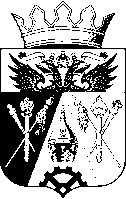 АДМИНИСТРАЦИЯ АКСАЙСКОГО РАЙОНАПОСТАНОВЛЕНИЕАДМИНИСТРАЦИЯ АКСАЙСКОГО РАЙОНАПОСТАНОВЛЕНИЕАДМИНИСТРАЦИЯ АКСАЙСКОГО РАЙОНАПОСТАНОВЛЕНИЕАДМИНИСТРАЦИЯ АКСАЙСКОГО РАЙОНАПОСТАНОВЛЕНИЕАДМИНИСТРАЦИЯ АКСАЙСКОГО РАЙОНАПОСТАНОВЛЕНИЕАДМИНИСТРАЦИЯ АКСАЙСКОГО РАЙОНАПОСТАНОВЛЕНИЕАДМИНИСТРАЦИЯ АКСАЙСКОГО РАЙОНАПОСТАНОВЛЕНИЕ01.09.2022№809809г. Аксайг. Аксайг. Аксайг. Аксайг. Аксайг. Аксайг. АксайОб установлении публичного сервитутаОб установлении публичного сервитутаОб установлении публичного сервитутаОб установлении публичного сервитутаГлава АдминистрацииАксайского районаС.Н. БодряковПриложениеПриложениеПриложение№ 1№ 1к постановлению Администрации Аксайского района к постановлению Администрации Аксайского района к постановлению Администрации Аксайского района к постановлению Администрации Аксайского района к постановлению Администрации Аксайского района к постановлению Администрации Аксайского района к постановлению Администрации Аксайского района от01.09.20222022№№809№ п/пКадастровый номер земельного участкаАдрес земельного участка в соответствии со сведениями, содержащимися в Едином государственном реестре недвижимости1231.61:02:0600002:2642Ростовская область, Аксайский район, 
ст-ца Грушевская2.61:02:0600002:1670Ростовская область, Аксайский район, 
ст. Грушевская, ул. Данилова, 2В3.61:02:0600002:1258Ростовская область, Аксайский район4.61:02:0600002:2589Ростовская область, Аксайский район, в границах кадастровых кварталов 61:02:0600002, 61:02:0030106, 61:02:0030104 по объекту «Реконструкция автомобильной дороги «Подъезд от магистрали «Дон» к ст. Грушевская» 
в Аксайском районе"5.61:02:0600002:2590Ростовская область, Аксайский район, 
КСП им. Ленина6.61:02:0600002:1361Ростовская область, Аксайский район, 
КСП им. Ленина7.61:02:0600002:83Ростовская область, Аксайский район, в границах плана земель КСП им. Ленина, поле № 1368.61:02:0600002:519Ростовская область, Аксайский район, в границах плана земель КСП им. Ленина, поле № 136, поле № 47, пастбища и балки, прилегающие к полю 
№ 136 и № 479.61:02:0600002:480Ростовская область, Аксайский район, в границах плана земель КСП им. Ленина, по южной границе граничит по всей его длине с зу, площадью 36,34 га, принадлежащим на праве собственности Лютому Б.А., с запада граничит по западной границе поля № 136, с востока граничит по восточной границе поля № 136 до пограничной лесополосы10.61:02:0600002:571Ростовская область, Аксайский район, в границах плана земель КСП им. Ленина12311.61:02:0600002:2125Ростовская область, в границах Грушевского сельского поселения Аксайского района12.61:02:0600002:87Ростовская область, Аксайский район, 
137 рабочий участок, в границах плана 
КСП им. Ленина13.61:02:0600002:2544Ростовская область, Аксайский район, Грушевское сельское поселение, автомагистраль М-4 «Дон» 1036 км+750 м, справа по ходу километража14.61:02:0600002:2640Ростовская область, Аксайский район, Грушевское сельское поселение, автомагистраль М-4 «Дон» 1036 км+750 м, справа по ходу километража15.61:02:0600002:2536Ростовская область, Аксайский район, Грушевское сельское поселение, автомагистраль М-4 «Дон» 1036 км+850 м, справа по ходу километража16.61:02:0600002:2439Ростовская область, Аксайский район17.61:02:0600002:2487Ростовская область, Аксайский район18.61:02:0000000:6664Ростовская область, Аксайский район, в границах кадастровых кварталов 61:02:0600002, 61:02:0030106, 61:02:0030104 по объекту «Реконструкция автомобильной дороги «Подъезд от магистрали «Дон» к ст. Грушевская» 
в Аксайском районе»Управляющий деламиИ.Н. ПономареваПриложениеПриложениеПриложение№ 2к постановлению Администрации Аксайского района к постановлению Администрации Аксайского района к постановлению Администрации Аксайского района к постановлению Администрации Аксайского района к постановлению Администрации Аксайского района к постановлению Администрации Аксайского района к постановлению Администрации Аксайского района от01.09.202220222022№809№ п/пВид работМесяцМесяцМесяцМесяц№ п/пВид работАвгустСентябрьОктябрьНоябрь1.Разработка кабельной траншеи2.Разработка котлованов3.Устройство пересечений методом горизонтально-направленного бурения4.Прокладка кабелей5.Установка кабельных муфт6.Высоковольтные испытания7.Засыпка кабельной траншеи8.Благоустройство территорииУправляющий деламиИ.Н. ПономареваПриложениеПриложениеПриложение№ 3№ 3к постановлению Администрации Аксайского района к постановлению Администрации Аксайского района к постановлению Администрации Аксайского района к постановлению Администрации Аксайского района к постановлению Администрации Аксайского района к постановлению Администрации Аксайского района к постановлению Администрации Аксайского района от01.09.20222022№809№809Управляющий деламиИ.Н. ПономареваПриложениеПриложениеПриложение№ 4№ 4к постановлению Администрации Аксайского района к постановлению Администрации Аксайского района к постановлению Администрации Аксайского района к постановлению Администрации Аксайского района к постановлению Администрации Аксайского района к постановлению Администрации Аксайского района к постановлению Администрации Аксайского района от01.09.20222022№809№809№ п/пПлощадь части публичного сервитута (S), кв. мКадастровый номер земельного участка, в состав которого входит часть публичного сервитута Средний удельный показатель кадастровой стоимости (УПКС), руб./кв. м1.41,25-101,55 кв. м2.71,93-101,55 кв. м3.41,38-101,55 кв. м4.18,1561:02:0600002:2589101,55 кв. мУправляющий деламиИ.Н. Пономарева